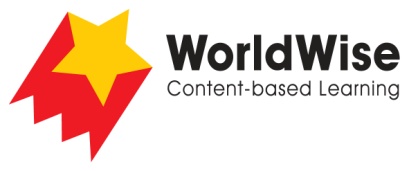 Grade 4 – Investigations							Helping HandsPart 5 – Present and share
Look over all your information that you have gathered in your investigation. What are the most important ideas about people helping others in need?Make a chart showing the most important ideas.Once completed make sure you save this file.VolunteersPaid workersAid organizationsNatural disastersHealth emergenciesPovertyViolence 
and warEnvironmental issues